ASSARAR MA' ANONIN AL-QUR' ANI MAI GIRMA DA WADANSU DARUSSA NA ADDINI MASU MAHIMMANCIكتب ومواقع مختارة للتعريف بالإسلام باللغة الهوسا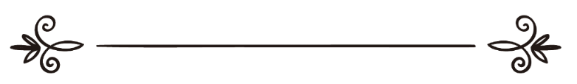 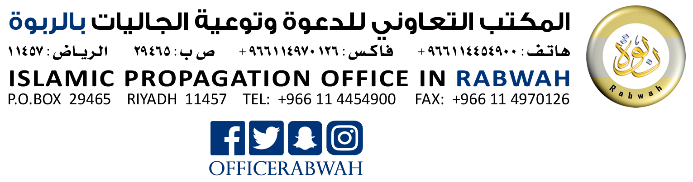 دار الإسلامIslamhousehttps://islamhouse.com/ha/main/موسوعة القرآن الكريمhttps://quranenc.com/ موسوعة  الحديث الشريف https://hadeethenc.comالإسلام دين الجميعMUSULUNCI ADDININKOWA DA KOWAhttps://islamhouse.com/ha/articles/415639/ستة أصول عظيمة GIMSHIKAI SHIDA MASU GIRMAhttps://islamhouse.com/ha/articles/802709منهاج السنة النبوية TAFARKIN SUNNAHhttps://islamhouse.com/ha/books/172222فوائد الذكرFA IDODIN ZIKIRI. KASHI NA BIYUhttps://islamhouse.com/ha/videos/2795912/خير الزاد إلى يوم المعاد من غير الفريضة على هدي خير العبادMAFI ALHERIN GUZURIN ZUWA LAHIRA BAYAN AYYUKAN FARILLA A BISA TAFARKIN KOYARWAR MAFIFICIN HALITTUhttps://islamhouse.com/ha/books/2828189/فضائل شهر شعبان والتحذير من البدع فيهFalalar Sha’aban da kuma bidi’o’in dake cikinsahttps://islamhouse.com/ha/audios/889507/التزود بالأعمال الصالحة في رمضانguzuri domin zuwan watan ramadanahttps://islamhouse.com/ha/audios/889488/الوسائل المفيدة للحياة السعيدةHANYOYI MASU FA’IDANTAR DA SAMUN KYAKKYAWAR RAYUWAhttps://islamhouse.com/ha/books/2789936أهمية الوقت في حياة ابن آدمMahimmacin lokaci a rayuwar  dan  adamhttps://islamhouse.com/ha/audios/885402/حقوق المرأة في الإسلامHakkokin mace a musuluncihttps://islamhouse.com/ha/audios/885400/أذكار الصباح والمساءZikirin safe da marecehttps://islamhouse.com/ha/audios/823948/منهج السلف في الدعوة إلى الله وطلب العلمHanyar magabata wajan yada da awahttps://islamhouse.com/ha/audios/823938/كثرة طرق الخيرKofofin alkairihttps://islamhouse.com/ha/audios/822623/